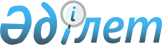 О внесении дополнения в решение от 29 января 2009 года № 14/5-IV "Об утверждении инструкции по оказанию социальной помощи отдельным категориям граждан по решению местных представительных органов"
					
			Утративший силу
			
			
		
					Решение Риддерского городского маслихата Восточно-Казахстанской области от 24 апреля 2009 года N 16/6-IV. Зарегистрировано Управлением юстиции города Риддера Департамента юстиции Восточно-Казахстанской области 13 мая 2009 года за N 5-4-112. Утратило силу решением Риддерского городского маслихата от 27 апреля 2011 года № 32/8-IV

        Сноска. Утратило силу решением Риддерского городского маслихата от 27.04.2011 № 32/8-IV (вводится в действие по истечении  10 дней после дня его первого официального опубликования и распространяется на отношения, возникшие с 01.04.2011).      В соответствии с Законом Республики Казахстан «О местном государственном управлении и самоуправлении в Республике Казахстан», в соответствии с подпунктом 4 пункта 1 статьи 56 Бюджетного кодекса Республики Казахстан, в соответствии с пунктом 5.5 Государственной программы реформирования и развития здравоохранения Республики Казахстан на 2005-2010 годы, утвержденной Указом Президента Республики Казахстан от 13 сентября 2004 года N 1438, решением Восточно-Казахстанского областного маслихата от 14 декабря 2007 года № 3/32-IV «Программа борьбы с туберкулезом в Восточно-Казахстанской области на 2008-2010 годы», решения Риддерского городского маслихата № 15/4-IV от 19 февраля 2009 года «О внесении изменений и дополнений в решение № 13/2-IV от 29 декабря 2009 года «О бюджете города Риддера на 2009 год» (зарегистрировано в Реестре государственной регистрации нормативных правовых актов № 5-4-109 от 25 февраля 2009 года), в целях социальной защиты отдельной категории нуждающихся граждан, Риддерский городской маслихат РЕШИЛ:



      1. Внести в решение Риддерского городского маслихата от 29 января 2009 года № 14/5-IV «Об утверждении инструкции по оказанию социальной помощи отдельным категориям нуждающихся граждан по решению местных представительных органов» (зарегистрировано в Реестре государственной регистрации нормативных правовых актов № 5-4-107 от 06 февраля 2009 года, опубликовано в газете «Лениногорская правда» от 13 февраля 2009 года № 7) следующее дополнение: 



      «Инструкцию по оказанию социальной помощи отдельным категориям нуждающихся граждан по решению местных представительных органов» дополнить разделом 16 следующего содержания:

      Раздел 16 «Социальная помощь для обеспечения дополнительного питания гражданам, больным активным туберкулезом»

      57. Право на социальную помощь имеют граждане, больные активным туберкулезом, состоящие на диспансерном учете, за исключением граждан, находящихся на стационарном лечении, проживающие на территории города Риддера.

      58. Назначение социальной помощи производится городским отделом занятости и социальных программ ежемесячно, согласно спискам и документам, предоставляемым противотуберкулезным учреждением города Риддера.

      59. Лица, указанные в пункте 57, предоставляют ответственному лицу противотуберкулезного учреждения следующие документы:

      1) заявление об оказании социальной помощи;

      2) копию документа, удостоверяющего личность;

      3) копию документа, подтверждающего место жительства;

      4) счет в банке второго уровня по согласованию с отделом занятости и социальных программ;

      Ответственное лицо противотуберкулезного учреждения предоставляет документы, указанные в пункте 59 и дополнительную справку о состоянии на диспансерном учете по активной группе в городской отдел занятости и социальных программ.

      60. Для назначения социальной помощи детям, обращение производится одним из родителей либо законным представителем (опекуном, попечителем, патронатным воспитателем) с предоставлением документов, указанных в пункте 59, а также документов, удостоверяющих личность ребенка, и документов, подтверждающих статус опекуна, попечителя, патронатного воспитателя.

      61. Размер социальной помощи составляет 100 (сто) тенге в день. Выплата назначается с учетом количества дней в месяц и производится в начале текущего месяца за вычетом дней пребывания на стационарном лечении.

      2. Настоящее решение вводится в действие по истечении десяти календарных дней после дня его первого официального опубликования и распространяется на отношения, возникшие с 01 апреля 2009 года.      Председатель очередной сессии             В. Стребков

 

      Секретарь городского маслихата            А. Ермаков
					© 2012. РГП на ПХВ «Институт законодательства и правовой информации Республики Казахстан» Министерства юстиции Республики Казахстан
				